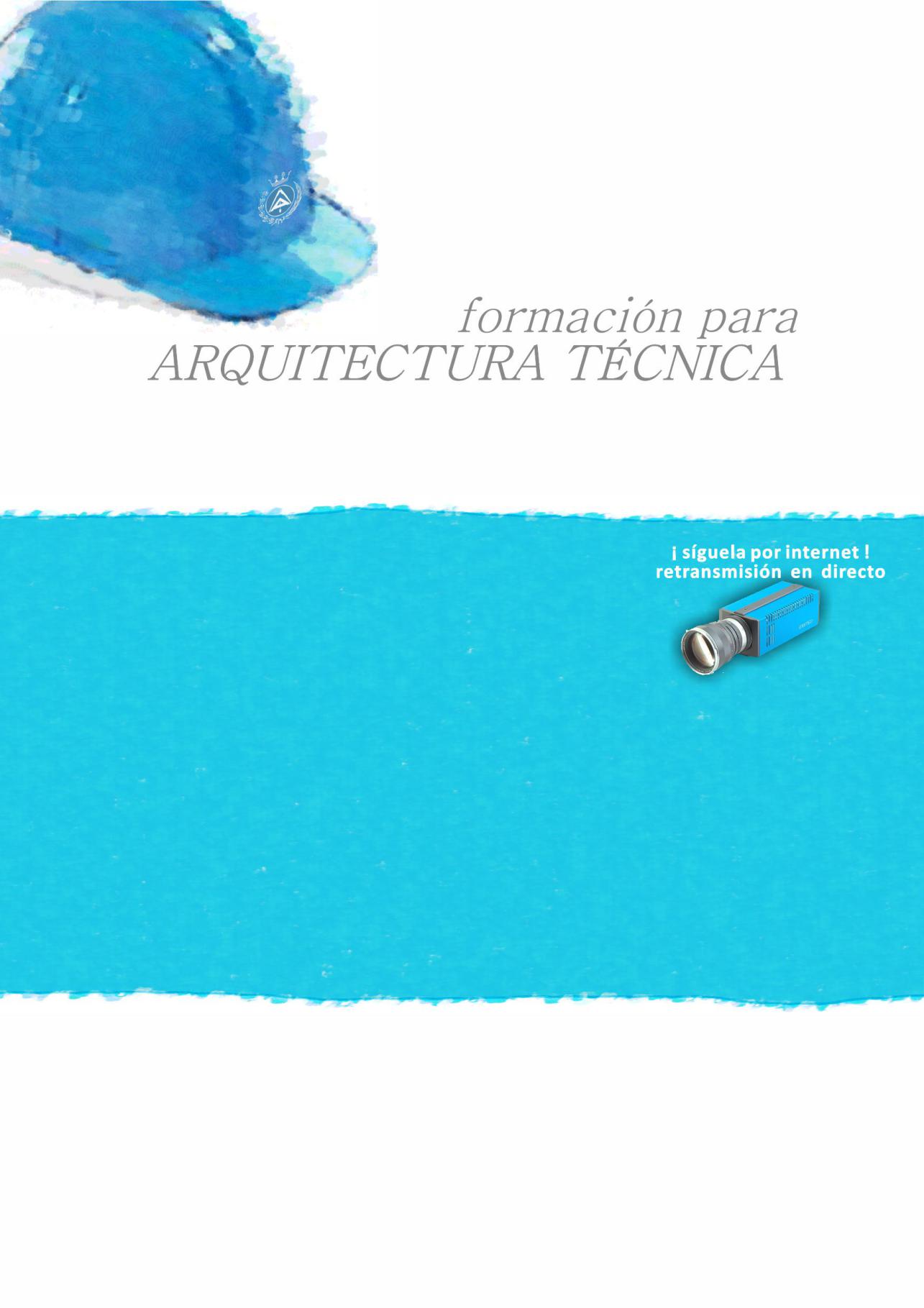 CURSO REDACCIÓN DE PROYECTOS DE APERTURA DE LOCALES COMERCIALESPonente: D. JOSÉ MANUEL BELTRÁN ORTUÑOdel 04 de noviembre al 16 de diciembre de 2020 de 16:00 a 20:00 h (Horario Peninsular).Centro Formativo del Colegio Oficial de Aparejadores, Arquitectos Técnicos e Ingenieros de Edificación de AlicanteCalle Granizo, nº 3 - Políg. Pla de la Vallonga, ALICANTE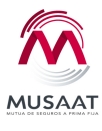 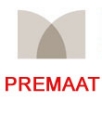 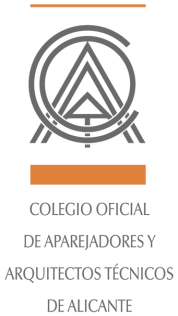 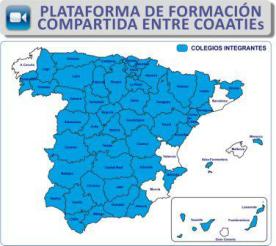 PRESENTACIÓN Y OBJETIVOSEste curso está dirigido a los técnicos que redactan proyectos de apertura o actividad de locales, con desarrollo teórico y práctico de cada uno de los apartados de que se componen, adaptados al Código Técnico de la Edificación.
Incluye la incorporación de un módulo de acústica arquitectónica, específicamente diseñado para todos aquellos proyectos en los que los niveles de ruido obliguen a adoptar soluciones constructivas que deban ser justificadas con cálculos numéricos ante la Administración, además de conseguir una acústica interior adecuada para el público asistente.PROGRAMALos contenidos temáticos son los siguientes:Capítulo I. Conocimientos previosEl proyecto de actividad.Justificación.Figuras de intervención ambientalTramitación de expedientes.Nuevas figuras de tramitación administrativa.Capítulo II. Condicionantes normativosIntroducción.Plan General Municipal de Ordenación Urbana.Instalaciones básicas.Ventilación.Aplicación del RITE.Protección contra incendio.Aplicación del DB SI.Aplicación del RSIEI.Seguridad de utilización.Aplicación del DB SUA.Barreras arquitectónicas.Normativa autonómica.Actividades espectáculo recreativas.Acústica arquitectónica.Aplicación del DB HR.Reglamento Técnico Sanitario.Memoria ambiental.Otras normativas relacionadas.Capítulo III. Desarrollo del ProyectoDesarrollo de un proyecto tipo.Ejemplos de Proyectos de AperturaEjemplo de Comunicación Ambiental.Ejemplo de Licencia AmbientalPONENTE  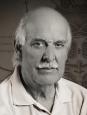 D. José Manuel Beltrán Ortuño		-Arquitecto Técnico-Catedrático de Dibujo Técnico del Instituto Politécnico de Alicante. DIPLOMA  Para optar al diploma es necesario realizar la prueba práctica propuesta por el profesor con calificación de aprobado o apto y nota mayor o igual a 5 sobre 10, en la fecha, o período de tiempo, que se indique al comenzar la actividad. No se tiene en cuenta la asistencia salvo que en el programa del curso se indiquen otras especificaciones, como en el caso de los cursos universitarios.FECHAS Y HORARIO  Miércoles y viernes, de 16:00 a 20:00 h (Horario Peninsular)52 horas lectivas (distribuidas en 13 sesiones de 4 horas)Modalidad: por videoconferencia online en directo y en diferido(1)PRECIO COLEGIADOS COAATIE: 180 €PRECIO NO COLEGIADOS: 260 €MUSAAT Y PREMAAT SUBVENCIONAN A SUS RESPECTIVOS MUTUALISTASCON 50 € CADA UNA, IMPORTE QUE SE DETRAERÁ DEL PRECIO DE LA MATRÍCULA.En la inscripción solicita el descuento por mutualista de una o dos mutuas.PLAZAS LIMITADAS: es necesario inscribirse previamente.Fecha límite de inscripción: 30 de octubre a las 14:00 h (Horario Peninsular).-PARA INSCRIBIRTE PONTE EN CONTACTO CON TU COLEGIO-(Aquí podéis rellenar las condiciones especiales de vuestro Colegio.)Noviembre 2020Noviembre 2020Noviembre 2020Noviembre 2020Noviembre 2020Noviembre 2020Noviembre 2020LMXJVSD123456789101112131415161718192021222324252627282930Diciembre 2020Diciembre 2020Diciembre 2020Diciembre 2020Diciembre 2020Diciembre 2020Diciembre 2020LMXJVSD12345678910111213141516171819202122232425262728293031